0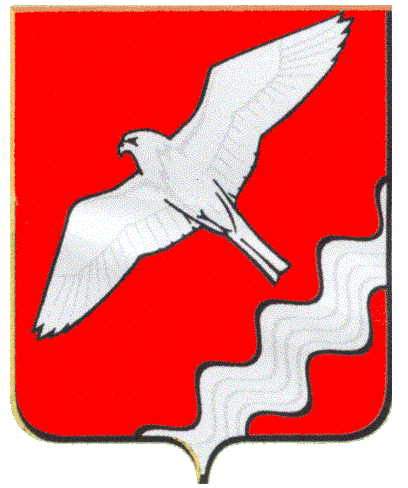 АДМИНИСТРАЦИЯ МУНИЦИПАЛЬНОГО ОБРАЗОВАНИЯ КРАСНОУФИМСКИЙ ОКРУГПОСТАНОВЛЕНИЕот   20.10.2014 г. № 1467  г. КрасноуфимскОб     утверждении    плана   проведенияплановых  проверок  юридических  лици индивидуальных   предпринимателейМО Красноуфимский округ на 2015 год	В соответствии с  Федеральным законом от 06.10.2003 № 131-ФЗ                    "Об общих принципах организации местного самоуправления в Российской Федерации»,  Федеральным законом от 26.12.2008 № 294-ФЗ   «О защите прав юридических лиц и индивидуальных предпринимателей при осуществлении государственного контроля (надзора) и муниципального контроля»,  руководствуясь  ст.ст. 28,31  Устава  МО  Красноуфимский  округ,           П О С Т А Н О В Л Я Ю:	1. Утвердить план проведения плановых проверок юридических лиц                и индивидуальных предпринимателей МО Красноуфимский округ                             на 2015 год (прилагается).	2. Разместить данное  постановление    на  официальном  сайте  МО  Красноуфимский округ.	3.  Контроль  за  исполнением  настоящего  постановления  оставляю за собой.Глава администрацииМО Красноуфимский  округ                                                        В.Е.Колосов